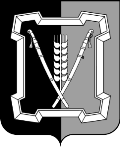 АДМИНИСТРАЦИЯ  КУРСКОГО  МУНИЦИПАЛЬНОГО  ОКРУГАСТАВРОПОЛЬСКОГО КРАЯП О С Т А Н О В Л Е Н И Е19 декабря 2023 г.	ст-ца Курская	          № 1379          О внесении изменений в Регламент работы администрации Курского муниципального округа Ставропольского края, утвержденный постановлением администрации Курского муниципального округа Ставропольского края от 25 августа 2021 г. № 1006Администрация Курского муниципального округа Ставропольского краяПОСТАНОВЛЯЕТ:1. Утвердить прилагаемые изменения, которые вносятся в Регламент работы администрации Курского муниципального округа Ставропольского края, утвержденный постановлением администрации Курского муниципального округа Ставропольского края от 25 августа 2021 г. № 1006 «Об утверждении Регламента работы администрации Курского муниципального округа Ставропольского края» (с изменениями, внесенными постановлениями администрация Курского муниципального округа Ставропольского края от 15 августа 2022 г. № 831, от 17 июля 2023 г. № 784).2. Отделу по организационным и общим вопросам администрации Курского муниципального округа Ставропольского края официально обнародовать настоящее постановление на официальном сайте администрации Курского муниципального округа Ставропольского края в информационно-те-лекоммуникационной сети «Интернет».3. Настоящее постановление вступает в силу со дня его официального обнародования на официальном сайте администрации Курского муниципального  округа  Ставропольского  края  в   информационно-телекоммуника-ционной сети «Интернет».Временно исполняющий полномочия главы Курского муниципального округа Ставропольского края, первый заместитель главыадминистрации Курского муниципального округа Ставропольского края			                                         П.В.БабичевИЗМЕНЕНИЯ,которые вносятся в Регламент работы администрации Курского муниципального округа Ставропольского края	1. В пункте 117:	1.1. Абзац первый изложить в следующей редакции:         «117. Отделом по организационным и общим вопросам используется форма предварительного контроля. В ходе предварительного контроля ежемесячно до 10 числа исполнителям направляются предупреждения о необходимости представления в отдел по организационным и общим вопросам в следующем месяце информации о ходе выполнения находящихся  на  контроле правовых актов администрации, подлежащих контролю, с указанием сроков представления отчетов по каждому правовому акту администрации, подлежащему контролю, и осуществляется анализ данной информации.».         1.2. Дополнить абзацами следующего содержания:	«Отдел по организационным и общим вопросам также осуществляет текущий контроль за выполнением правовых актов администрации в виде проведения проверок. При проведении проверок отделом по организационным и общим вопросам могут привлекаться работники структурных подразделений администрации.	По итогам проведения проверок готовятся справки (информации), которые представляются на рассмотрение главе округа. Если в справках (информациях) указан срок представления информации о ходе устранения выявленных в ходе проверок нарушений и недостатков, то они ставятся на контроль в отделе по организационным и общим вопросам   на основании соответствующего поручения главы округа. 	Порядок проведения отделом по организационным и общим вопросам проверок, проверок устранения недостатков и нарушений определяется согласно утвержденному плану проверок на предстоящий год.».Заместитель главы администрацииКурского муниципального округа Ставропольского края                                                                     О.В.БогаевскаяУТВЕРЖДЕНЫпостановлением администрацииКурского муниципального округаСтавропольского краяот 19 декабря 2023 г. № 1379